5 BIKE MOTORBIKE TRAILER$7144.00 Inc GST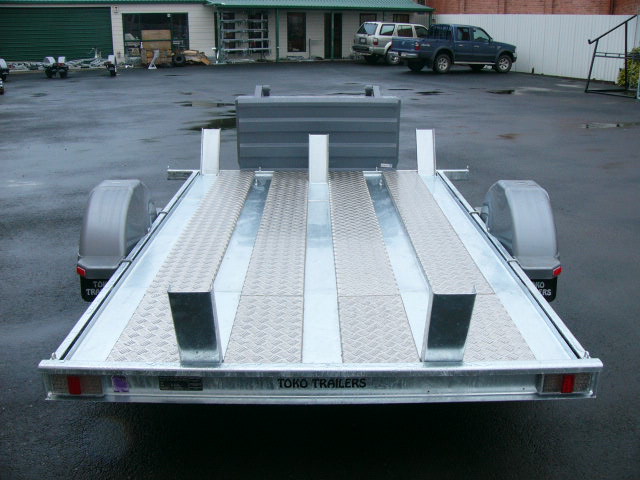 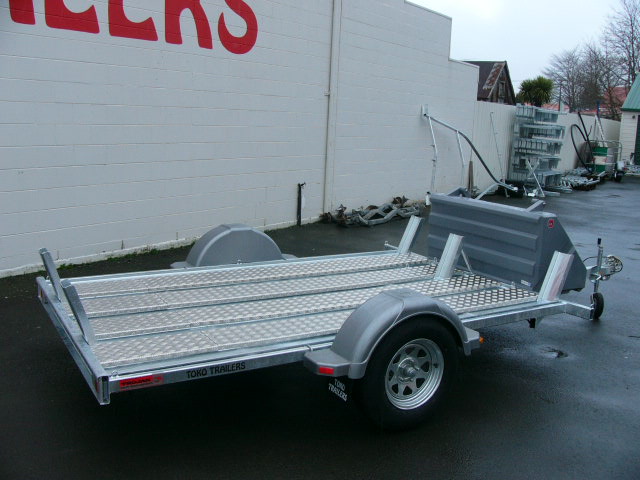 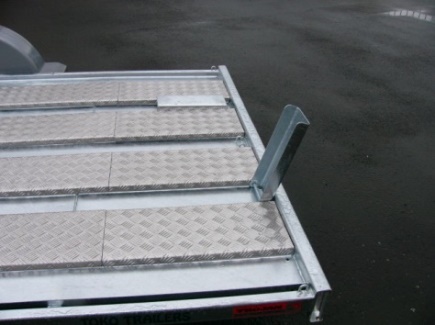 Features:Fully Hot Dip Galvanised1500kg Springs14” Light Truck TyresJockey WheelLED LightsGVM: 1500kg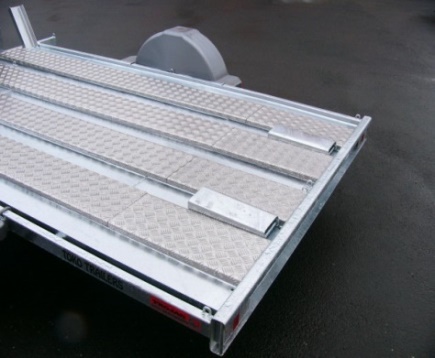 Extras:Alloy Deck - $594.00Mag Wheels - $234.00 eachBox - $532